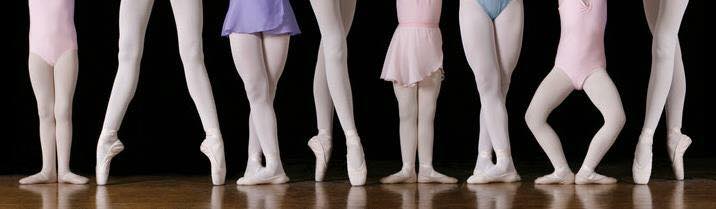 Dear Parents, As we are back in stage 3 restrictions once again & in following the current government advice, we will be offering live online classes only for weeks one to five of this term, and then are hoping to be back in the studio again for the second portion of term 3 based upon the health advice. It is important that we do our very best to keep the students engaged in their training and working towards their goals in preparing for exams and our end of year production. With these events in mind and in trying to make a start and get some momentum going we encourage you to please consider joining us for these live weekly classes each week via google meet starting on Monday. Training in their regular En Pointe School of Ballet levels all students will be able to complete weekly live lessons from home with their teachers and receive feedback, personalised instruction, and maintain a strong connection with their fellow class mates and the school. Please see the “live class” timetable attached that will be in place for weeks 1 - 5 of term. We know these classes cannot truly replace the entire experience of face to face learning and so we have priced them at a very reasonable rate and encourage you to take up the opportunity to connect with us online until we can return to the studio again. Your support for the school and your child is very much appreciated in these truly difficult times. We were beyond excited at the thought of having you in the studio again and had painted our entire building, sound proofed the Kew studio, & had both spaces sparkling and ready to go for your return. However, your safety and the health of our community is the main concern and we are excited to be able to offer you an affordable & practical solution until it is safe to return again. Please book in online via the trybooking link ASAP, if you can please get this done over the weekend that would be most appreciated, as classes will still commence on Monday the 13th of July as planned. Stay Safe! Look forward to seeing the students next week online and catching up with them again soon. Kind regards, Miss Renee & Team.Live Google Meets Schedule: Weeks 1 - 5 (Monday 13th July - Saturday 15th August)LEVELWEEKLY LIVE ONLINE CLASS SCHEDULE FEE FOR 5 WEEKS BABY BALLETSaturdays:  9.30 - 10.15 Ballet (RG)$57.00PRE-PRIMARYSaturdays:  9.30 - 10.15 Ballet (RG)$57.00PRIMARYKEW JNR BALLETSaturdays:  10.30 - 11.15 Ballet (RG)$57.00PREP LEVEL 1Tuesdays:  4.00 - 5.00 Ballet (KDW)$63.00LEVEL 1Tuesdays:  5.00 - 6.00 Ballet (EC)Thursdays:  4.00 - 5.00 Ballet (KDW)$112.00LEVEL 2Tuesdays:  6.00 - 7.00 Ballet (EC)Thursdays:  5.00 - 6.00 Ballet (KDW)$112.00LEVEL 3KEW INTER BALLETTuesdays:  4.00 - 5.00 Ballet (EC)Thursdays:  6.00 - 7.00 Ballet (KDW)$112.00LEVEL 4Tuesdays:  5.00 - 6.00 Ballet (KDW)Thursdays:  4.00 - 5.00 Ballet (EC)Thursdays:  5.00 - 5.30 Pointe (EC)$132.00LEVEL 5Tuesdays:  6.00 - 7.00 Ballet (KDW)Thursdays:  5.30 - 6.30 Ballet (EC)Thursdays:  6.30 - 7.00 Pointe (EC)$132.00SNR LEVELKEW SENIOR BALLETTuesdays:  7.00 - 8.00 Ballet (EC)Thursdays:  7.00 - 8.00 (KDW)Thursdays:  8.00 - 8.30 Pointe (KDW) $132.00CERT IV: HALF DAY PROGRAMMondays:  4.00 - 5.00 Pilates (EC)Mondays:  5.00 - 6.00 Ballet (EC)Mondays:  6.00 - 6.30 Pointe (EC)Wednesdays:  4.00 - 5.00 Ballet (KDW)Wednesdays:  5.00 - 5.30 Body Conditioning (KDW)Wednesdays:  5.45 - 6.45 Cecchetti (CJ)Thursdays: (Join after school ACB Exam level class)Fridays:  4.00 - 5.00 Pilates (EC)Fridays:  5.00 - 6.00 Ballet (EC)Fridays:  6.00 - 6.30 Pointe (EC)Saturdays:  9.30 - 10.30 Ballet (KDW / RG) Saturdays:  10.30 - 11.15 Contemporary (KDW) $ 470.00CONTEMPORARYSaturdays:  11.15 - 12.00 Level 1,2,3 (KDW) Saturdays:  12.00 - 12.45 Level 4, 5, SNR (KDW) $57.00